УПРАВЛЕНИЕОБРАЗОВАНИЯ АДМИНИСТРАЦИИСЕРГИЕВО-ПОСАДСКОГО МУНИЦИПАЛЬНОГО РАЙОНАМОСКОВСКОЙ ОБЛАСТИМУНИЦИПАЛЬНОЕ  БЮДЖЕТНОЕ ДОШКОЛЬНОЕОБРАЗОВАТЕЛЬНОЕ УЧРЕЖДЕНИЕ«ДЕТСКИЙ САД КОМБИНИРОВАННОГО ВИДА № 60141370,г.Хотьково, ул.Дачная, 1тел.(8496) 543-00-90.Конспект сценария квест - игры «В поисках радуги»(средняя и 2ая младшая группы)                                                                                                   Подготовили и провели воспитатели                                                                                            Булахова О.С., Буслаева А.В.2019 годВедущий: Ребята, кто из вас знает, какое сейчас время года?Дети: Лето!Ведущий: А вы любите лето?Дети: Да!Ведущий: А что можно делать летом?Дети: Бегать, кататься на велосипеде, играть в мяч, купаться, загорать, собирать
ягоды, носить легкую одежду.Ведущий: Ах, лето, лето, лето!
                  Ярким солнцем все согрето!
                  Этим чудесным ясным днем,
                  Давайте в гости к лету мы пойдем!
Далеко-далеко за высокими горами, за глубокими морями, высоко за облаками жило Солнышко ясное. Каждое утро оно вставало, всех вокруг согревало, за это все любили его. (Из – за угла выходит грусное солнышко). Ой, ребята посмотрите, какое наше Солнышко грустное. Как вы думаете,
почему оно грустит?Дети высказывают свои догадки.                                                                              Ведущий: Ребята, а давайте спросим у Солнышка, что случилось.               Дети: Солнышко, что случилось?                                                                                         Солнце: 
Здравствуйте, мои друзья!
Без меня не будет света,
Без меня не будет лета!
По утрам стучусь в оконце,
Просыпайтесь, встало солнце!
А ещё я дружу с дождём, но случилась беда ребята. Радуга потеряла все цвета! Ведущий: Не грусти, Солнышко! Мы с ребятами тебе поможем. Ребята, поможем
Солнышку?                                                                                                                               Дети: да.                                                                                                                                        Воспитатель: Придется нам идти, и вместе радугу найти. Путь наш будет
трудным. Не испугаетесь?                                                                                                           Дети: нет! 
Воспитатель: Тогда за руки возьмемся,
И друг другу улыбнемся!
По тропинке мы пойдем,
Наше Солнышко спасем.Под аудиозапись «Песенка о лете» (муз. Е. Крылатова, сл. Ю. Энтина)
ведущий с детьми идут по тропинке.
На пути видят карточку с цифрой 1. Воспитатель даёт задание:А сейчас всё по порядкуВстанем дружно на зарядкуРуки в стороны согнулиВверх подняли, помахали,Спрятали за спину их.Оглянулись через правое плечо,Через левое ещё.Дружно присели, Пяточки задели,На носочки поднялись,Опустили руки вниз.Солнышко: Ребята хорошо вы постарались, вот и первый цвет радуги. А теперь идём дальше.На пути видят карточку с цифрой 2. Воспитатель: Ребята здесь задание для нас! Из какой сказки эти отрывки?1. «Румяный, круглый, на сметане мешён».2. «Сделал волк себе тоненький голосок и пошёл к домику, где жили».3. «Рано утром на рассвете умываются мышата и котята».4. «Яблонька, яблонька спрячь меня».5. «Мышка бежала, хвостиком махнула».Солнышко: Ребята хорошо вы постарались, вот и ещё цвет радуги. А теперь идём дальше.Цифра 3. Игра «Поймай рыбку»Солнце: А вот и ещё один цвет радуги! Ищем следующую цифру.Цифра 4. ЗагадочнаяЗагадки1. По завалам, по оврагам
Ходит он хозяйским шагом.
Любит очень сладкий мед
Да малину с веток рвет. (Ответ: медведь.)2. Домик у нее – дупло,
Там и сухо, и тепло.
В теплом домике без спешки
Она щелкает орешки. (Ответ: белка.)3. День и ночь по лесу рыщет,
День и ночь добычу ищет.
Ходит-бродит он молчком,
Уши серые – торчком. (Ответ: волк.)4. Всех зверей она хитрей,
Шубка рыжая на ней.
Пышный хвост – ее краса.
А зовут ее … (Ответ: лиса.)5. Под кустиком живет,
Морковку жует.
От лисы и волка
Убегает ловко. (Ответ: зайчик.)6. Он весь серенький, в иголках,
Словно он не зверь, а елка.
Хоть колюч молчун лесной,
Но он добрый, он не злой. (Ответ: еж.)Цифра 5. ЭстафетаИгра «Раздувайся пузырь», «Кегли с мячом». Эстафета.Задание: первый ребёнок оббегает змейкой кегли и бросает мяч в корзину. Второй ребёнок так же оббегает кегли и забирает мяч из корзины, и передаёт его следующему игроку своей команды.Солнце: Хорошо вы постарались! Вот ещё цвет радуги.Цифра 6. Игра «Назови насекомых»Показ дидактических игр.Цифра 7. «Летний танец»Солнце: Хорошо мы постаралисьВот радуги добрались!Собираем все цвета радуги и крепим к панно.Выходит радуга.Радуга: Солнышко и дети спасибо, что помогли собрать радугу! И за это я хочу вас отблагодарить и поделиться кладом.(Радуга открывает сундук и раздает мыльные пузыри.)Солнце: Спасибо ребята, что вернули радугу! Теперь мы будем радовать вас красотой, своим светом и теплом!Дети забирают подарки и прощаются с Солнышком и Радугой.ФОТООТЧЁТ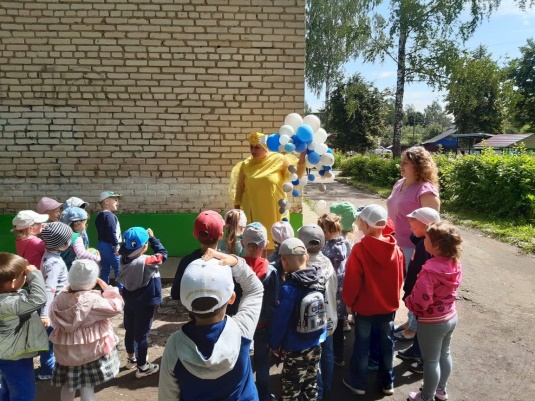 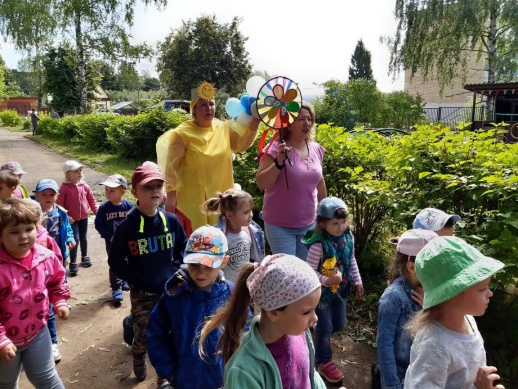 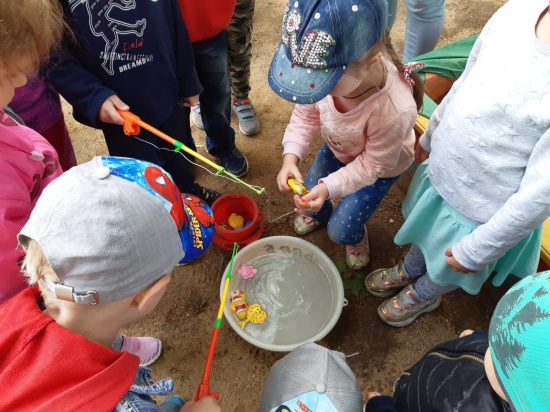 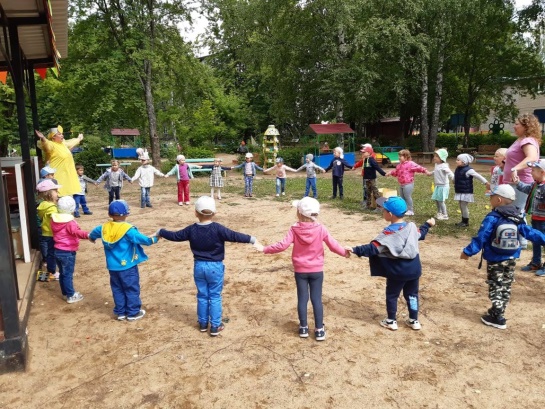 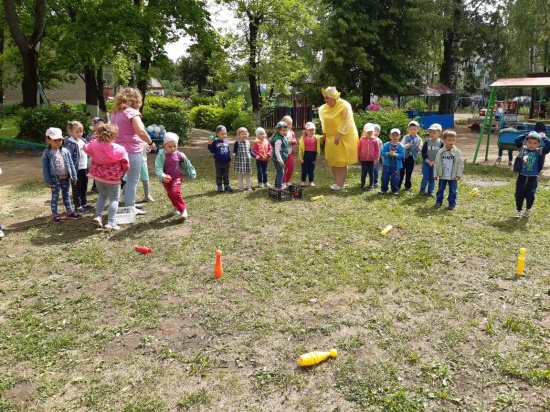 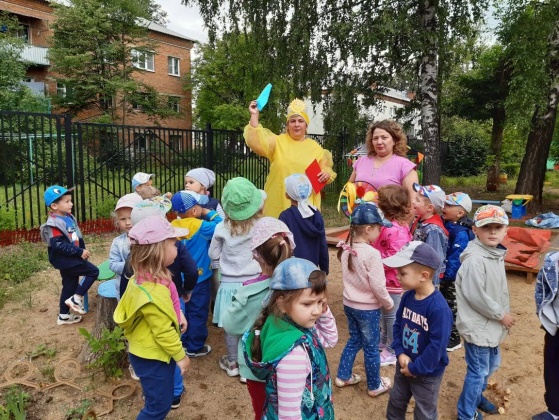 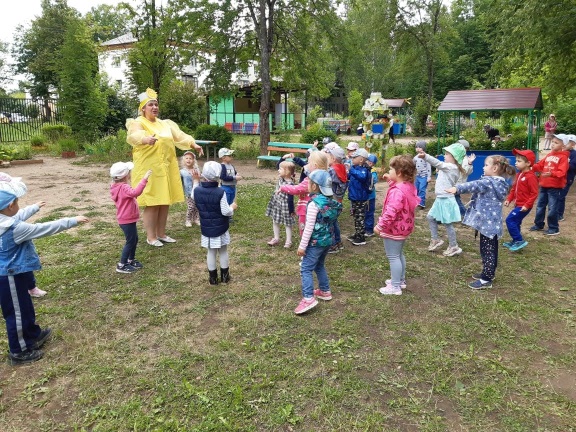 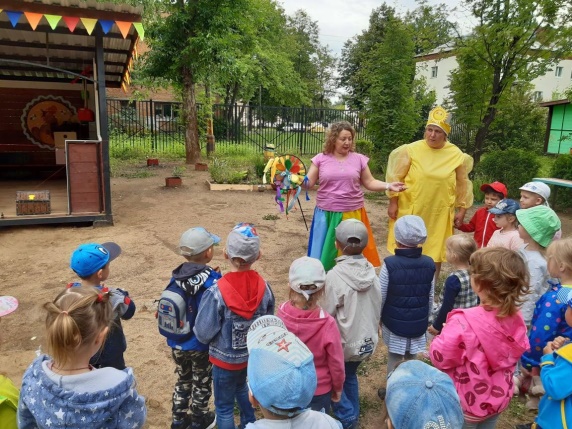 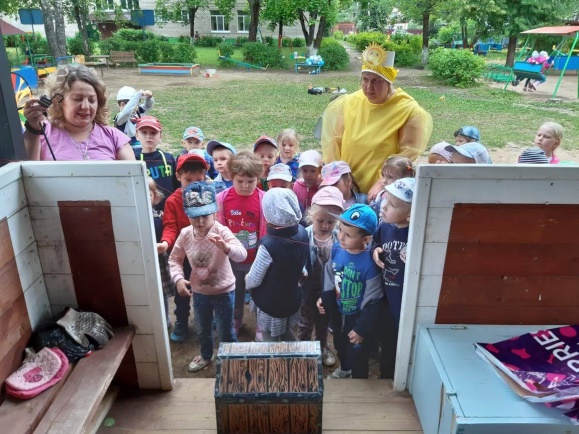 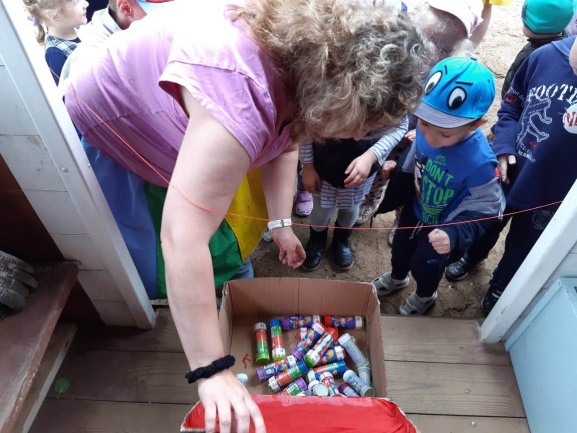 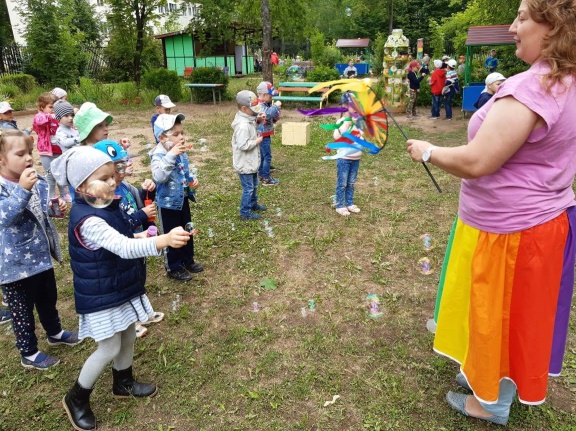 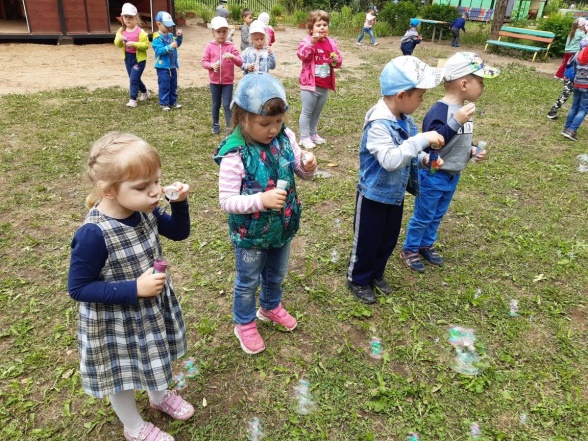 